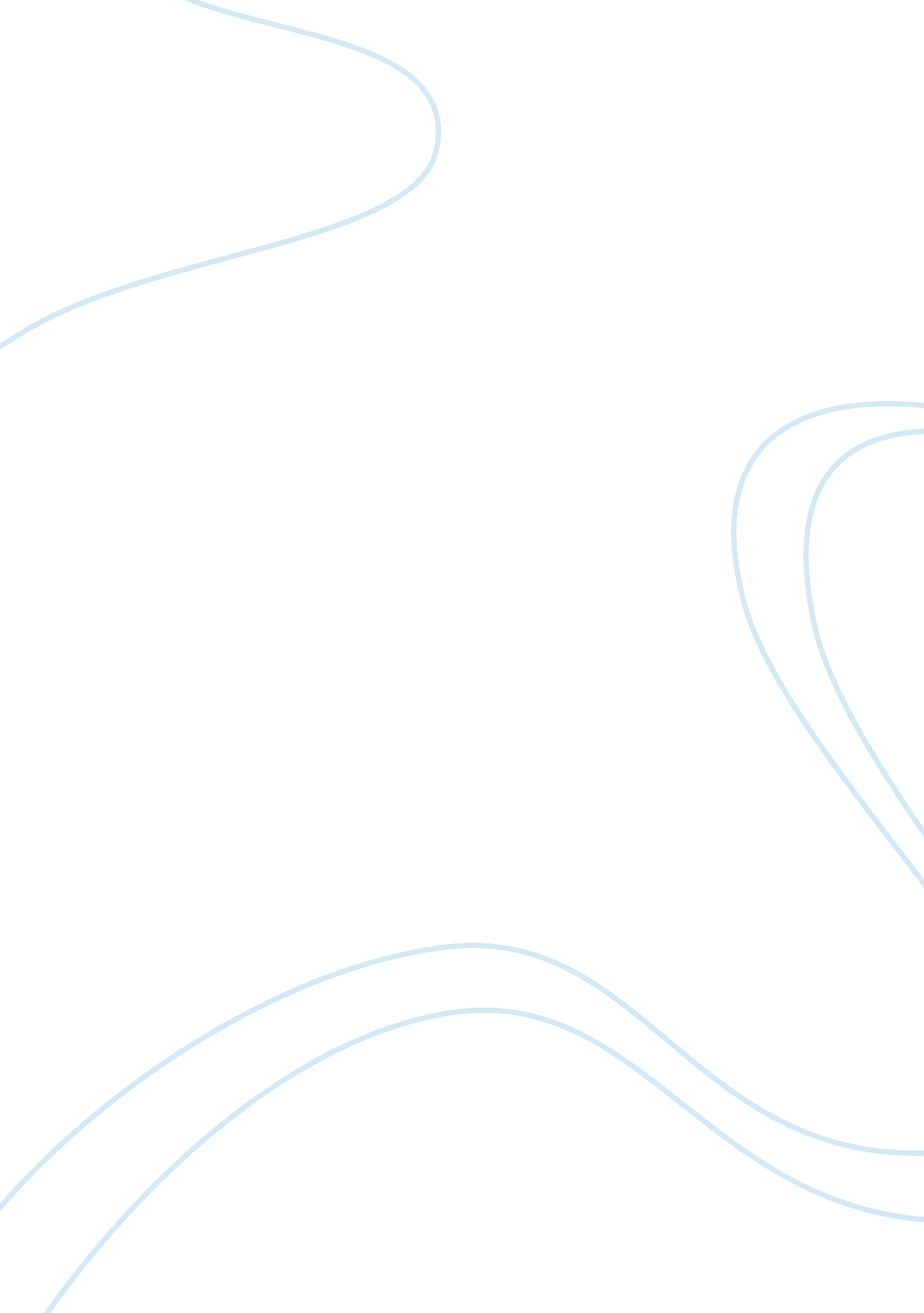 Ldr: your challenges and stupidySociology, Communication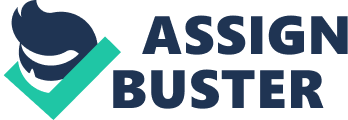 \n[toc title="Table of Contents"]\n \n \t The Problem \n \t How & Why \n \t The Core Problem \n \t Bitter Love Story \n \t Concluded Bitter End \n \t Solution? \n \t Typical Behavior \n \n[/toc]\n \n The Problem There’s a problem with long distance relationships and making friends all at the same time ONLINE. Pre-occupation and communication are both important aspects that needs to be done when you’re in a relationship with someone. If your entire daily life revolves around being on the phone communicating with many people while you’re in a distant relationship, there’s a problem. How & Why Love can die faster when meeting newer people each week. If all you care about is making friends online and having a relationship, it can’t be balanced. You would have to choose one or the other. So lets put it in a scenario. Your boyfriend/girlfriend is off to work/school. You have exactly 7 hours of free time while waiting. You’ll be so bored that you have an itch to socialize with others online. Give or take, you are socializing with that certain group of people for 7 hours whereas with your lover it’s likely 2-5 hours a day. The Core Problem Getting to know someone online averages faster than you would in person. It’s easier to open up and talk about anything without feeling nervous or having fears. If you let yourself get to know more new people who comes into your life online while you’re in a relationship, you are exercising a quicker bond with that new person. Keep in mind, these “ friends” have a free schedule as you do because they likely don’t work or have any hobbies that keeps them pre-occupied like you. Bitter Love Story Acknowledge the fact that anything can happen online. Your morals and confidence into what you believe in can be taken down by one single person. There’s millions of souls in this world and one of them can reach you and change you with the way they are. The kind of person they are. The kind of bond you have with that person. As your lover is away, you are risking the chance of falling in love with someone else. Who’s to say that “ friends” don’t have the intentions of “ stealing” or a much proper way of saying “ Fate.” The illusion idea that this friend is actually the one for you. Concluded Bitter End How is it exactly that this can happen? Do you doubt yourself? Are you full of pride that you wouldn’t leave your lover for someone else you met while he was away? Let me remind you, you are socializing with someone more than you would with your lover. So to put it in retrospect, you will know a friend that you met after dating your lover better than you do with your boyfriend/girlfriend. Solution? Each person has their own opinion and feeling to what they think is right or wrong on a topic. However, ignorance and lack of logic can quickly destroy what’s been proudly built. For example: “ I believe the solution into keeping your LDR healthy is by not meeting newer people who can potentially make you fall into interest and feelings OVER what’s being currently built with their lover. Instead, keep the friends you have now and find something to pre-occupy yourself with that doesn’t result to you in meeting souls that can have the high chance of making a turmoil of your feelings and current relationship.” Typical Behavior Now I can expect comments or thoughts like: ” I’m not that type of person who would leave their bf/gf to someone I met etc etc” “ Making friends while you’re in a relationship isn’t wrong!” “ That would make me a terrible person if I did something like that, I am not that kind of etc etc” I’ll admit the possibilities of women or men able to handle their interest and love stable after making new friends is there. But that’s is a very low chance. If you can’t occupy yourself with a LIFE then everything you do online is just entertainment for you. 